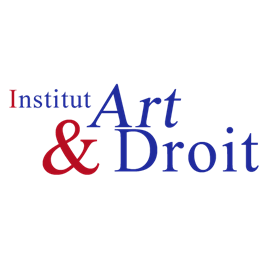 PRIX « CAMPUS LIEU D’ART CONTEMPORAIN »-----------------------------QUESTIONNAIRE (*)A REMPLIR PAR LES ETABLISSEMENTS D’ENSEIGNEMENT SUPERIEUR CANDIDATS AU PRIX « CAMPUS LIEU D’ART CONTEMPORAIN »Questionnaire à retourner avec les pièces justificatives et une lettre de candidature sur papier en tête, par voie postale à : Institut Art & Droit, 48 Cours Franklin Roosevelt 69006 Lyon ou par mail  à : sec.institut@artdroit.orgAvant le 30 avril 2024Après cette date les candidatures seront irrecevables-------------------------------Renseignements :Secrétariat : Cécile Biol : 04 78 24 56 35 – sec.institut@ardroit.orgDirection : Professeur Charles-Edouard Bucher : charles-edouard.bucher@univ-nantes.frProtection des données personnelles - En cas de communication de données à caractère personnel dans le cadre des réponses à ce questionnaire, vous devez avoir informé les personnes concernées d’un tel traitement. À cet effet, la politique de gestion desdites données personnelles par l’Institut Art & Droit est disponible sur notre site internet à l’adresse url suivante : www.artdroit.org ---------------------------------------------------------------------------------------------------------------------------(*) Ce questionnaire est téléchargeable en version Word sur le site www.artdroit.org ce qui permet d’insérer les réponses par ordinateur directement sur le document qui pourra alors être renvoyé par mail. Il peut cependant être répondu à chaque question sur le présent questionnaire papier en complétant éventuellement les réponses par une note annexée. Ce document devra être renvoyé par voie postale ou par mail après numérisation.                                                                                                                                                                             P. 2QUESTIONS Dénomination, statut et adresse de votre établissement :I – LES INITIATIVES DE VOTRE ETABLISSEMENT              Votre établissement :  1 - Organise régulièrement in situ des conférences, des colloques, des rencontres avec des professionnels de l’art contemporain et des artistes : OUI    -    NON : Si oui, merci d’indiquer le nombre de conférences, colloques ou rencontres organisés au cours de ces 3 dernières années, de les décrire en quelques lignes et de joindre tous documents utiles (exemple : les programmes des événements avec les intervenants).  2 – Organise régulièrement in situ des expositions d’œuvres d’art contemporain : OUI    -    NON : Si oui, merci d’indiquer le nombre d’expositions d’art contemporain organisées au cours de ces 3 dernières années, de les décrire sommairement et de joindre tous documents utiles (exemple : les documents de communication annonçant ces expositions).   3 - A constitué un fonds documentaire dédié à l’art contemporain (ouvrages, photos et vidéos) :  OUI    -   NON : Si oui, le décrire sommairement et joindre tout document utile.  4 – A constitué in situ une collection d’œuvres d’art contemporain :  OUI   -   NON :   Si oui, merci d’indiquer le nombre de pièces, de décrire sommairement la collection et joindre tout document utile                                                                                                                                                               P. 3  5 – A créé in situ une résidence d’artistes :  OUI   -   NON : Si oui, merci de la décrire sommairement en indiquant le nombre de résidences au cours de ces 3 dernières années, la liste des artistes accueillis en résidence, la durée des résidences, si ces résidences ont abouti à une restitution (exposition, publication…) et joindre tout document utile.  6 – A organisé la création in situ d’œuvres d’art contemporain :  OUI   -   NON : Si oui, merci de les décrire sommairement en indiquant le nombre d’œuvres créées au cours de ces 3 dernières années et de joindre tout document utile (exemple : des photographies des œuvres, des documents de communication présentant le dispositif de création, etc.).7 – Possède des œuvres d’art contemporain, installées et visibles en permanence dans son   établissement :OUI    -   NON : Si oui, merci de les décrire sommairement en indiquant le nombre d’œuvres visibles dans votre établissement et de joindre tout document utile (exemple : des photographies des œuvres).8 – Organise d’autres évènements que ceux précités et a pris d’autres initiatives pour accueillir l’art contemporain sur son campus :    OUI   -   NON : Si oui, les décrire sommairement et joindre tout document utile. 9 - Eventuellement, notez ici vos précisions et commentaires sur vos initiatives :                                                                                                                                                                                               P. 4II- LES MODES D’ACTION DE VOTRE ETABLISSEMENTVos actions, pour présenter une offre d’art contemporain dans votre établissement, sont mises en œuvre par :1 - des services administratifs de votre établissement  OUI   –   NON : si oui, lesquels 2 - une structure créée spécialement  OUI   –   NON : si oui, laquelle ? 3 - une ou plusieurs association (s) d’étudiants   OUI   –   NON :  si oui, laquelle ?  Si oui, lesquelles ?4 – un organisme extérieur à votre établissement OUI   –   NON : si oui, lequel ? Société, association, autre ?                                                                                                                                                                      P. 5 5 – une ou plusieurs personnes (s) physique (s), hors toute structure  OUI   –   NON : si oui, lesquelles ? Leurs fonctions dans l’établissement ?   6 – par la coopération de plusieurs des acteurs cités ci-dessus    OUI   –   NON : si oui, quels sont-ils ?   7 - Eventuellement : notez ici vos précisions et commentaires sur la mise en œuvre de vos moyens d’actions :----------------